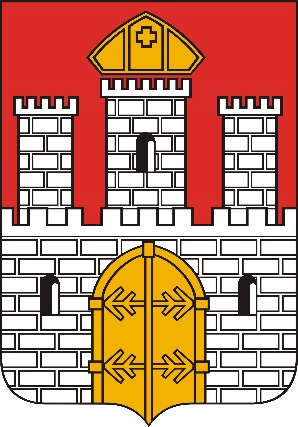 Gmina Miasto WłocławekKSIĘGA REJESTROWA INSTYTUCJI KULTURYKsięga prowadzona zgodnie z Rozporządzeniem Ministra Kultury i Dziedzictwa Narodowegoz dnia 26 stycznia 2012 r. w sprawie sposobu prowadzenia i udostępniania rejestru instytucji kultury (Dz. U. z 2012 r poz. 1898)Numer wpisu do rejestru: 5Dział I - Oznaczenia instytucji kultury:Dział I - Oznaczenia instytucji kultury:Dział I - Oznaczenia instytucji kultury:Dział I - Oznaczenia instytucji kultury:Dział I - Oznaczenia instytucji kultury:Dział I - Oznaczenia instytucji kultury:Dział I - Oznaczenia instytucji kultury:Dział I - Oznaczenia instytucji kultury:Dział I - Oznaczenia instytucji kultury:Dział I - Oznaczenia instytucji kultury:12345678910Numer kolejny wpisuData wpisu, daty kolejnych zmian Pełna i skrócona nazwa instytucji kulturyPrzedmiot działalności instytucji kulturySiedziba i adres instytucji kulturyOznaczenie organizatora i aktu o utworzeniu instytucji kulturyNazwa przedmiotu, z którym organizator wspólnie prowadzi instytucję kulturyCyfrowy identyfikator nadany w systemie informacji statystycznejUwagiImię i nazwisko pełnomocnika organizatora dokonującego wpisu29.11.1999Miejska Biblioteka Publiczna
im. Zdzisława Arentowicza we WłocławkuRozwijanie potrzeb czytelniczych oraz upowszechnianie wiedzy i rozwoju kultury87-800 
Włocławek
ul. Warszawska 11/13Prezydent Miasta Włocławek  Uchwała Nr 125/XIV/99
Rady Miasta Włocławka z dnia 29.11.1999 roku 
w sprawie nadania statutu Bibliotece Publicznej we Włocławku Nie dotyczyNIP 8881082188  REGON 000280927Małgorzata ChojnowskaDział II  - Organizacja instytucji kultury:Dział II  - Organizacja instytucji kultury:Dział II  - Organizacja instytucji kultury:Dział II  - Organizacja instytucji kultury:Dział II  - Organizacja instytucji kultury:Dział II  - Organizacja instytucji kultury:Dział II  - Organizacja instytucji kultury:Dział II  - Organizacja instytucji kultury:Dział II  - Organizacja instytucji kultury:12345678Numer kolejny wpisuData wpisu, daty kolejnych zmian Informacja o złożeniu rejestru statutuImię i nazwisko dyrektora i jego zastępców lub oznaczonej osoby fizycznej lub prawnej, której powierzono zarządzanie instytucja kulturyImiona i nazwiska pełnomocników instytucji kultury uprawnionego do dokonywania czynności prawnych w imieniu instytucji kultury oraz zakres ich upoważnieńNazwa oraz siedziba wyodrębnionych jednostek organizacyjnych instytucji kultury i ich cyfrowe identyfikatory nadane w systemie informacji statystycznejUwagiImię i nazwisko pełnomocnika organizatora dokonującego wpisu29.11.1999Uchwała Nr 125/XIV/99
Rady Miasta Włocławka z dnia 29.11.1999 roku w sprawie nadania statutu Bibliotece Publicznej we Włocławku Maria Jolanta Zielińska87-800 
Włocławek
ul. Warszawska 11/13Powołana dnia 17.05.1993r. Przez Wojewodę Włocławskiego Andrzeja NapiórkowskiegoMałgorzata Chojnowska04.12.2000Uchwała Nr 84/XXV/2000
Rady Miasta Włocławka z dnia 4.12. 2000 roku w sprawie zmiany statutu Bibliotece Publicznej Małgorzata Chojnowska21.03.2005Uchwała Nr 45/XXXII/2005
Rady Miasta Włocławek z dnia 21.03.2005 roku w sprawie zmiany nazwy Biblioteki Publicznej we Włocławku oraz nadania imienia Miejskiej bibliotece Publicznej we Włocławku  Małgorzata Chojnowska18.01.2007p.o. Dyrektora Miejskiej Biblioteki Publicznej Pani Elżbieta ZaborowskaMałgorzata Chojnowska06.04.2007Elżbieta ZaborowskaPowołana z dniem 06.04.2007 r przez Prezydenta Miasta Włocławek Andrzeja PałuckiegoMałgorzata Chojnowska28.12.2007Uchwała Nr 129/XIII/2007
Rady Miasta Włocławek z dnia 28.12. 2007 roku w sprawie ogłoszenia zamiaru połączenia niektórych filii bibliotecznych Miejskiej biblioteki Publicznej we Włocławku oraz w sprawie ogłoszenia zamiaru dokonania zmian w statucie Miejskiej Biblioteki Publicznej we Włocławku  Małgorzata Chojnowska31.03.2008Uchwała Nr 23/XVI/2008 Rady Miasta Włocławek z dnia 31.03.2008 roku w sprawie połączenia oraz zmiany lokalizacji filii bibliotecznych Miejskiej Biblioteki Publicznej we Włocławku oraz nadania statutu Miejskiej Bibliotece Publicznej we Włocławku Małgorzata Chojnowska25.06.2012Uchwała Nr XXIII/152/2012 Rady Miasta Włocławek z dnia 25.06.2012 roku w sprawie zamiaru zmiany lokalizacji i likwidacji niektórych filii bibliotecznych Miejskiej biblioteki Publicznej oraz dokonania zmian w statucie Miejskiej biblioteki Publicznej im. Zdzisława Arentowicza we Włocławku Małgorzata Chojnowska27.12.2012Uchwała Nr XXIIX/228/2012 Rady Miasta Włocławek z dnia 27.12.2012 roku w sprawie zmiany lokalizacji, likwidacji filii bibliotecznych oraz Miejskiej biblioteki Publicznej oraz zmiany statutu Miejskiej Biblioteki Publicznej im. Zdzisława Arentowicza we Włocławku Małgorzata Chojnowska27.01.2014Uchwała Nr XXXIX/2/2014 Rady Miasta Włocławek z dnia 27.01.2014 roku w sprawie ogłoszenia tekstu jednolitego statutu Miejskiej Biblioteki Publicznej im. Zdzisława Arentowicza we Włocławku Małgorzata Chojnowska17.03.2014Uchwała Nr XL/14/2014 Rady Miasta Włocławek z dnia 17.03.2014 roku w sprawie ogłoszenia zamiaru zmiany lokalizacji i utworzenia filii bibliotecznej oraz Miejskiej biblioteki Publicznej oraz zmian w  statucie Miejskiej Biblioteki Publicznej im. Zdzisława Arentowicza we Włocławku Małgorzata Chojnowska28.04.2014Uchwała Nr XLII/412014 Rady Miasta Włocławek z dnia 28.04.2014 roku zmieniająca uchwałę sprawie nadania statutu Miejskiej biblioteki Publicznej oraz zmiany statutu Miejskiej Biblioteki Publicznej  we Włocławku Małgorzata Chojnowska27.10.2014Uchwała Nr XLV/95/2014 z dnia 27.10.2014 roku zmieniająca uchwałę w sprawie zmiany lokalizacji filii bibliotecznych oraz zmian w statucie Miejskiej Biblioteki Publicznej we WłocławkuMałgorzata Chojnowska28.09.2015Uchwała Nr XI/86/2015 z dnia 28.09.2015 roku w sprawie ogłoszenia tekstu jednolitego uchwały w sprawie połączenia oraz zmiany lokalizacji filii bibliotecznych Miejskiej Biblioteki Publicznej im. Zdzisława Arentowicza we Włocławku oraz nadania statutu Miejskiej Biblioteki Publicznej im. Zdzisława Arentowicza we WłocławkuMałgorzata Chojnowska28.08.2018Agnieszka ZmierczakZarządzenie Nr 237/2018 Prezydenta Miasta Włocławek z dnia 28 sierpnia  2018 r.Małgorzata Chojnowska07.09.2018Dyrektor Andrzej ChmielewskiDyrektor Andrzej ChmielewskiZarządzenie Nr 254/2018 Prezydenta Miasta Włocławek z dnia 07 września 2018 r.Julita Pawłowska16.12.2019Dyrektor Andrzej ChmielewskiJolanta Trojanowska – Augustyn upoważnienie Dyrektora na podst. art.17 w powiązaniu z art..2 ustawy z dnia 25 października 1991 r. o organizowaniu i prowadzeniu działalności kulturalnejJulita Pawłowska30.03.2020Uchwała Nr XXI/39/2020 Rady Miasta Włocławek z dnia 30 marca 2020 roku zmieniającą uchwałę w sprawie połączenia oraz zmiany lokalizacji filii bibliotecznych Miejskiej Biblioteki Publicznej we Włocławku oraz nadania statutu Miejskiej Biblioteki Publicznej we WłocławkuJulita PawłowskaDział III – Mienie  instytucji kultury:Dział III – Mienie  instytucji kultury:Dział III – Mienie  instytucji kultury:Dział III – Mienie  instytucji kultury:Dział III – Mienie  instytucji kultury:Dział III – Mienie  instytucji kultury:123456Numer kolejny wpisuData wpisu, daty kolejnych zmian Informacja o złożeniu do rejestru sprawozdania finansowegoInformacja o obciążeniu środków trwałych instytucji kultury ograniczonymi prawami rzeczowymiUwagiImię i nazwisko pełnomocnika organizatora dokonującego wpisu16.03.201227.03.2012 r.Złożono sprawozdanie finansowe za 2011 rokMałgorzata Chojnowska 15.03.201329.03.2013 r.Złożono sprawozdanie finansowe za 2012 rokMałgorzata Chojnowska 14.03.201427.03.2014 r.Złożono sprawozdanie finansowe za 2013 rokMałgorzata Chojnowska 20.03.201530.03.2015 r.Złożono sprawozdanie finansowe za 2014 rokMałgorzata Chojnowska 16.03.201630.03.2016 r.Złożono sprawozdanie finansowe za 2015 rokMałgorzata Chojnowska 20.03.201728.03.2017 r.Złożono sprawozdanie finansowe za 2016 rokMałgorzata Chojnowska 19.03.201823.03.2018 r.Złożono sprawozdanie finansowe za 2017 rokMałgorzata Chojnowska 18.03.201902.04.2019 r.Złożono sprawozdanie finansowe za 2018 rokJulita Pawłowska27.03.202015.04.2020 r.Złożono sprawozdania finansowe za 2019 rokJulita Pawłowska17.03.2021 07.04.2021 r.Złożono sprawozdanie finansowe za 2020 rokJoanna Rudek17.03.2022 04.04.2022 r.Złożono sprawozdanie finansowe za 2021 rokJoanna Rudek12.04.2023 r.Złożono sprawozdanie finansowe za 2022 rokJoanna RudekDział IV-Połączenie, podział i likwidacja instytucji kulturyDział IV-Połączenie, podział i likwidacja instytucji kulturyDział IV-Połączenie, podział i likwidacja instytucji kulturyDział IV-Połączenie, podział i likwidacja instytucji kulturyDział IV-Połączenie, podział i likwidacja instytucji kulturyDział IV-Połączenie, podział i likwidacja instytucji kultury123456Numer kolejny wpisuData wpisu, daty kolejnych zmian Informacja o połączeniu, podziale, likwidacji instytucji kulturyImię i nazwisko likwidatoraUwagiImię i nazwisko pełnomocnika organizatora dokonującego wpisu 28.12.2007Uchwała Nr 129/XIII/2007
Rady Miasta Włocławek z dnia 28.12. 2007 roku w sprawie ogłoszenia zamiaru połączenia niektórych filii bibliotecznych Miejskiej biblioteki Publicznej we Włocławku oraz w sprawie ogłoszenia zamiaru dokonania zmian w statucie Miejskiej Biblioteki Publicznej we Włocławku   Małgorzata Chojnowska 31.03.2008Uchwała Nr 23/XVI/2008 Rady Miasta Włocławek z dnia 31.03.2008 roku w sprawie połączenia oraz zmiany lokalizacji filii bibliotecznych Miejskiej Biblioteki Publicznej we Włocławku oraz nadania statutu Miejskiej Bibliotece Publicznej we WłocławkuMałgorzata Chojnowska25.06.2012Uchwała Nr XXIII/152/2012 Rady Miasta Włocławek z dnia 25.06.2012 roku w sprawie zamiaru zmiany lokalizacji i likwidacji niektórych filii bibliotecznych Miejskiej biblioteki Publicznej oraz dokonania zmian w statucie Miejskiej biblioteki Publicznej im. Zdzisława Arentowicza we WłocławkuMałgorzata Chojnowska.27.12.2012Uchwała Nr XXIIX/228/2012 Rady Miasta Włocławek z dnia 27.12.2012 roku w sprawie zmiany lokalizacji, likwidacji filii bibliotecznych oraz Miejskiej biblioteki Publicznej oraz zmiany statutu Miejskiej Biblioteki Publicznej im. Zdzisława Arentowicza we WłocławkuMałgorzata Chojnowska17.03.2014Uchwała Nr XL/14/2014 Rady Miasta Włocławek z dnia 17.03.2014 roku w sprawie ogłoszenia zamiaru zmiany lokalizacji i utworzenia filii bibliotecznej oraz Miejskiej biblioteki Publicznej oraz zmian w  statucie Miejskiej Biblioteki Publicznej im. Zdzisława Arentowicza we WłocławkuMałgorzata Chojnowska28.09.2015Uchwała Nr XI/86/2015 z dnia 28.09.2015 roku w sprawie ogłoszenia tekstu jednolitego uchwały w sprawie połączenia oraz zmiany lokalizacji filii bibliotecznych Miejskiej Biblioteki Publicznej im. Zdzisława Arentowicza we Włocławku oraz nadania statutu Miejskiej Biblioteki Publicznej im. Zdzisława Arentowicza we WłocławkuMałgorzata Chojnowska